СОВЕТ ДЕПУТАТОВМУНИЦИПАЛЬНОГО ОБРАЗОВАНИЯНАДЕЖДИНСКИЙ СЕЛЬСОВЕТ САРАКТАШСКОГО РАЙОНАОРЕНБУРГСКОЙ ОБЛАСТИВЫПИСКАиз протокола очередного тридцать второго заседания Совета депутатов муниципального образования Надеждинский сельсовет Саракташского района  Оренбургской области                                                                       «10» октября 2022 г. Число установленных депутатов           -  7Депутатов всего                                       -  7Присутствовало на заседании                -  5Отсутствовали                                          -  2  Присутствовали приглашенные:1. Специалист администрации МО Надеждинский сельсовет -  Яковлева Ю.Л.В работе очередного тридцать второго заседания Совета депутатов принимает участие глава муниципального образования Надеждинский сельсовет – Тимко О.А.Хакимова С.Я. – заместитель председателя Совета депутатов МО Надеждинский сельсовет - Для ведения протокола очередного тридцать второго заседания нужно избрать секретаря.Хакимова С.Я. –предложила избрать секретарем заседания Совета депутатов депутата от избирательного округа № 1 –Корневу Н.Г. ГОЛОСОВАЛИ: За – 5Против – 0  Воздержались – 0 РЕШИЛИ: Секретарем заседания избрать Корневу Наталью ГригорьевнуПОВЕСТКА ДНЯ:1. Принятие Решения «О внесении изменений и дополнений в Устав  муниципального образования Надеждинский сельсовет Саракташского района Оренбургской области».         СЛУШАЛИ: Хакимову С.Я. – заместителя председателя Совета депутатов.Выступающий предложил в связи с внесением изменений в законодательство Российской Федерации, руководствуясь Уставом муниципального образования Надеждинский сельсовет Саракташского района Оренбургской области принять Решение о внесении изменений и дополнений в Устав муниципального образования Надеждинский сельсовет Саракташского района Оренбургской области.Хакимова С.Я. – заместитель председателя Совета депутатов МО Надеждинский сельсовет- Вопросы есть?Хакимова С.Я. – заместитель председателя Совета депутатов МО Надеждинский сельсовет- Предлагаю проголосовать за данное решение ГОЛОСОВАЛИ: За – 5 Против – 0 Воздержались – 0 РЕШИЛИ:  Принять Решение о внесении изменений и дополнений в Устав муниципального образования Надеждинский сельсовет Саракташского района Оренбургской области.РЕШЕНИЕ ПРИНЯТОПредседатель Совета депутатовмуниципального образованияНадеждинский сельсовет 						    Н.И.Андрейчева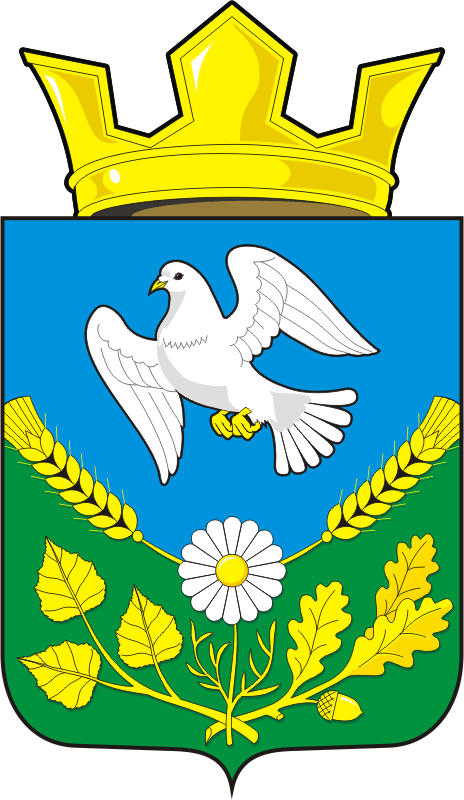 